COUNTRIES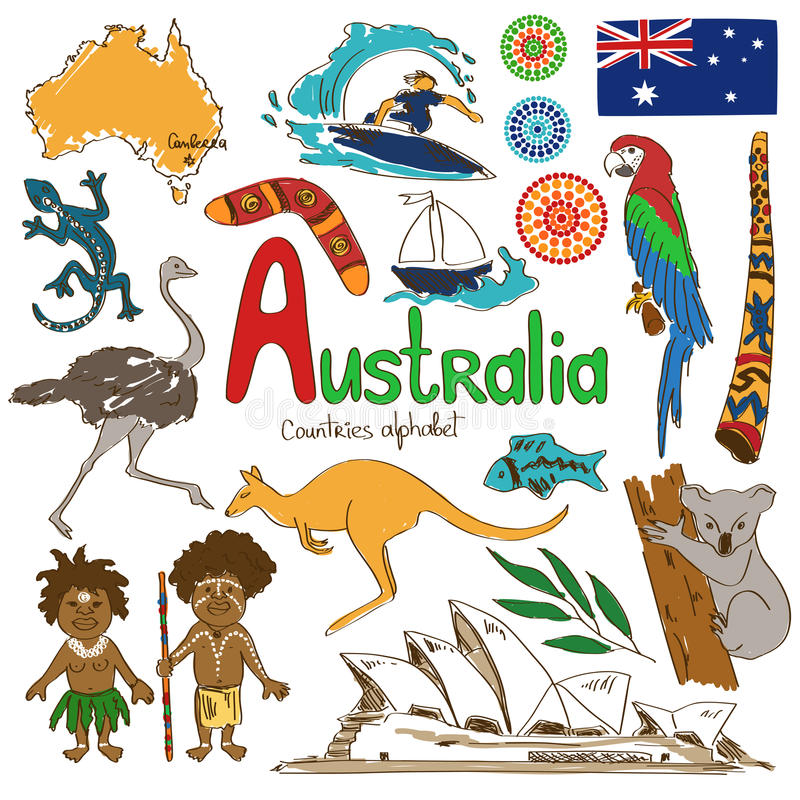 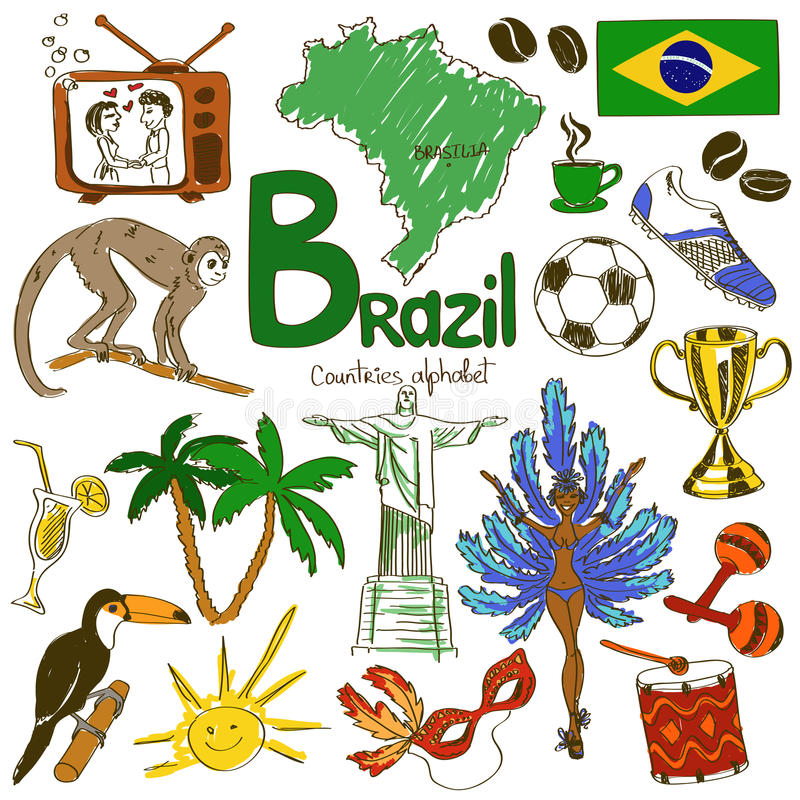 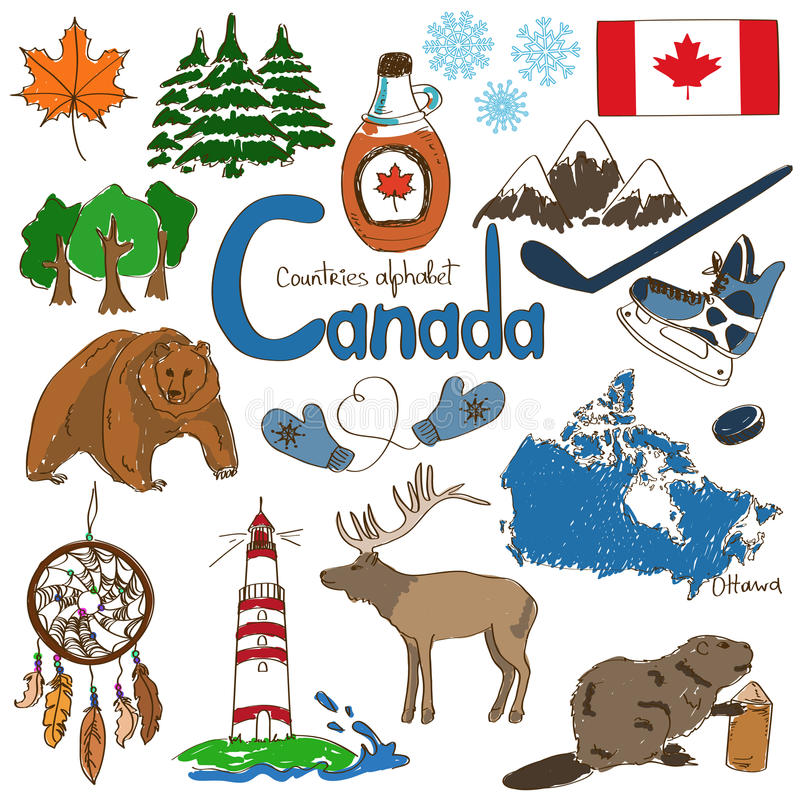 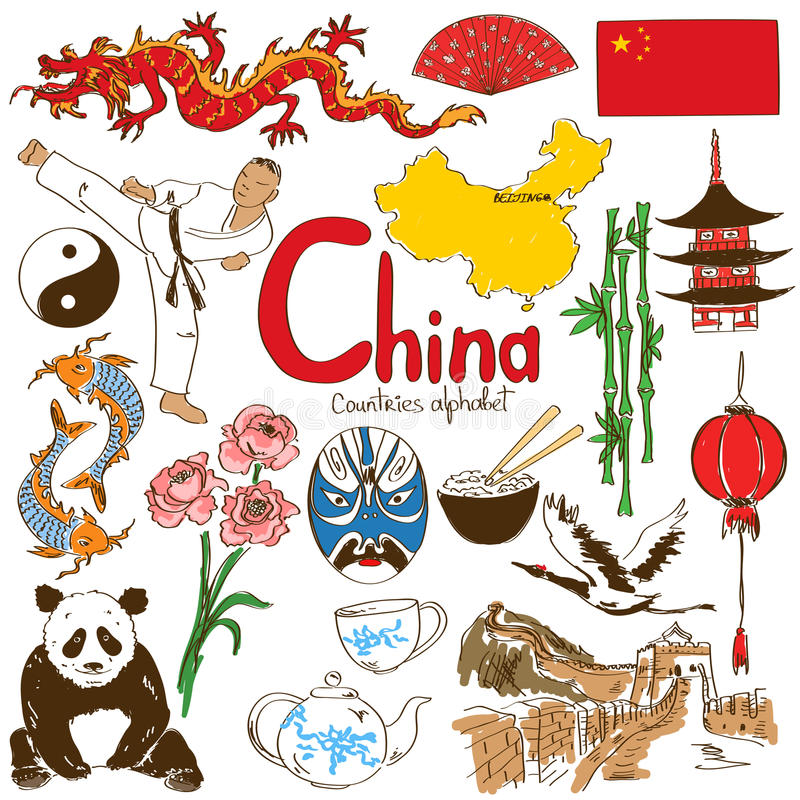 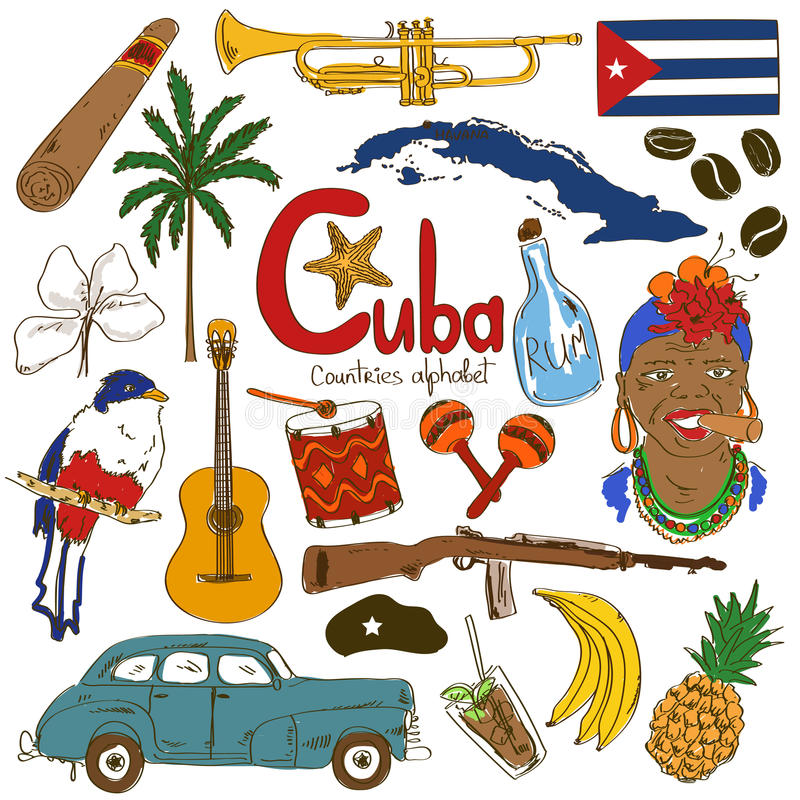 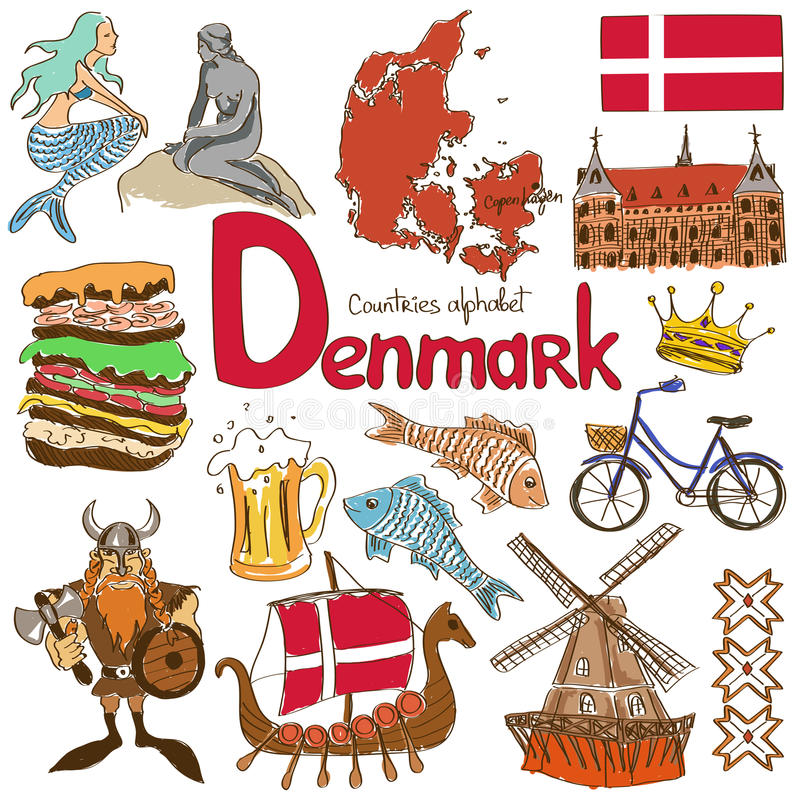 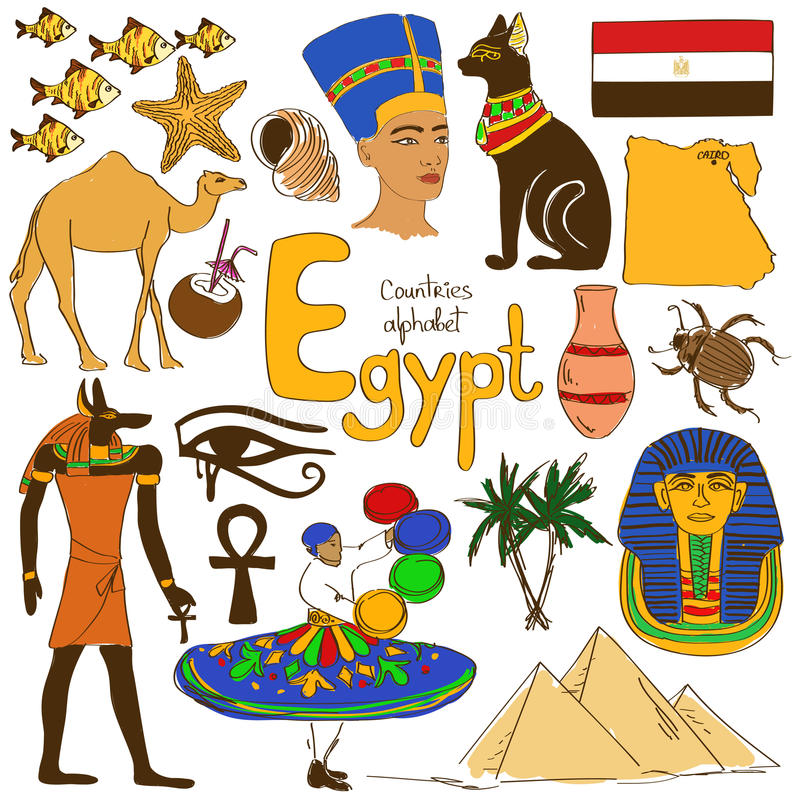 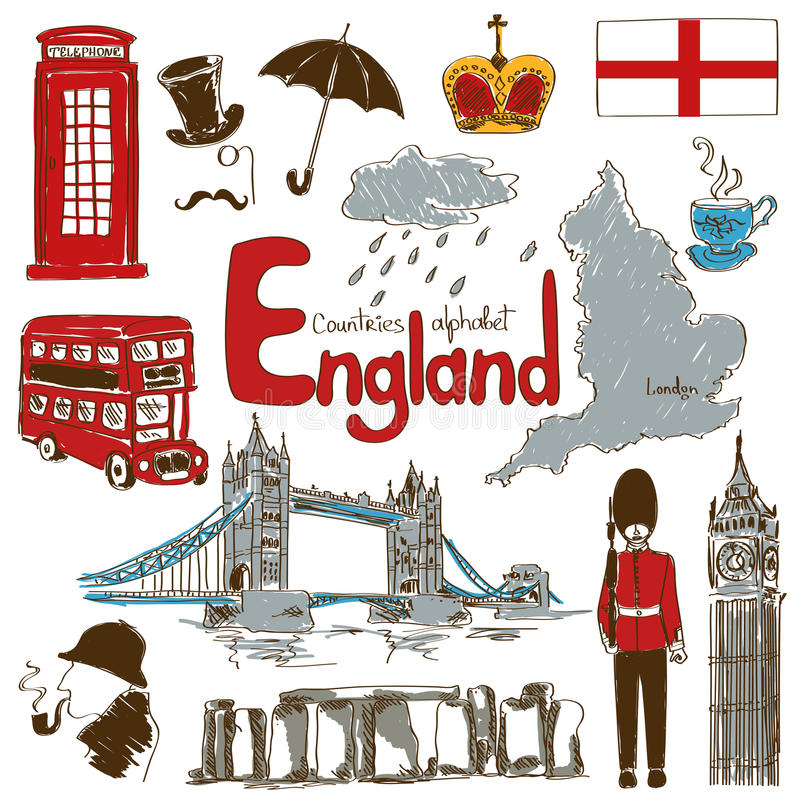 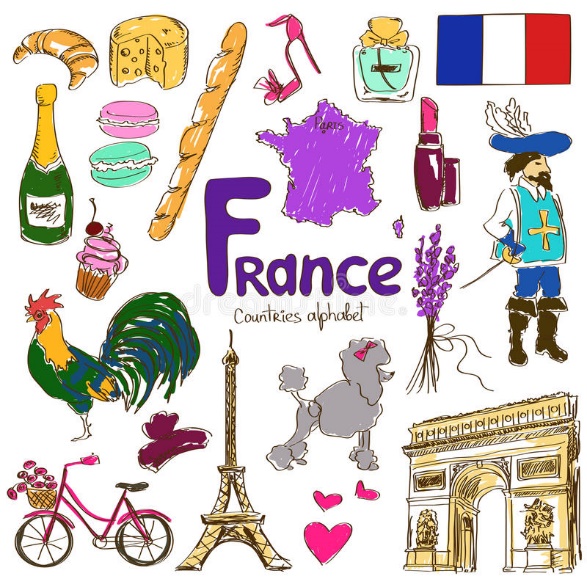 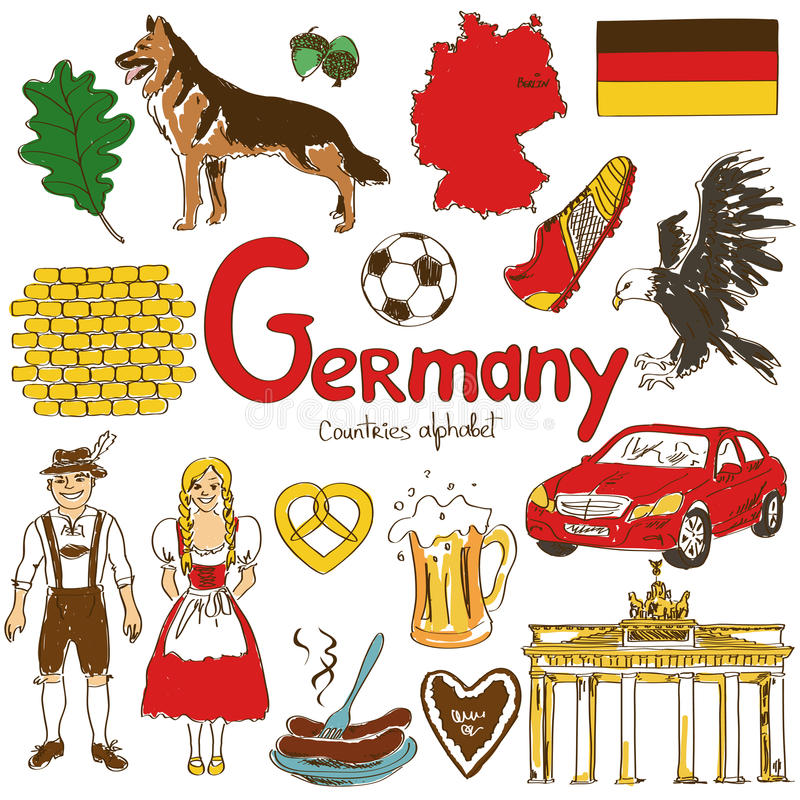 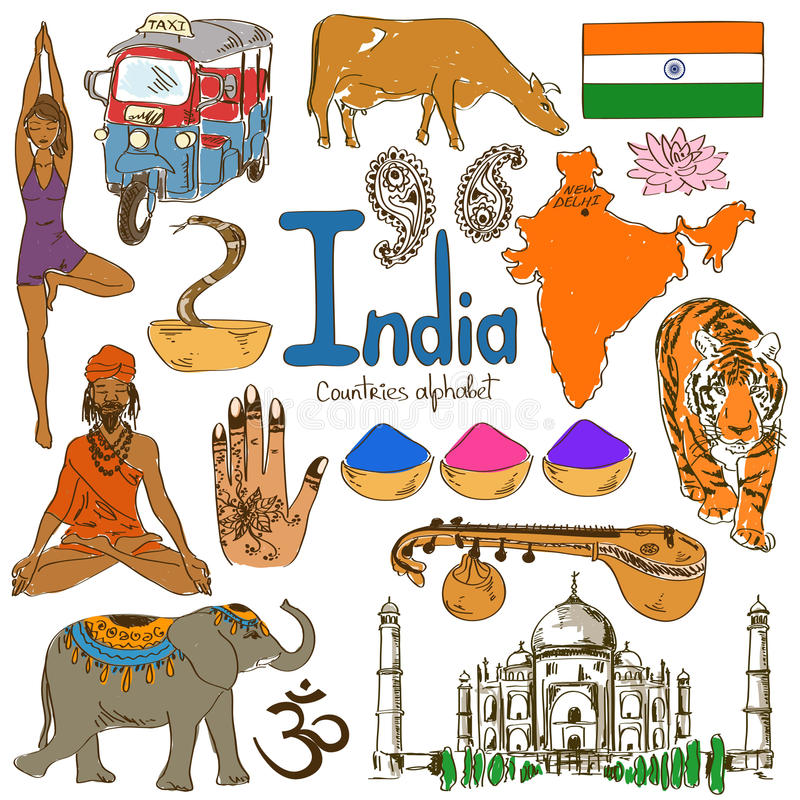 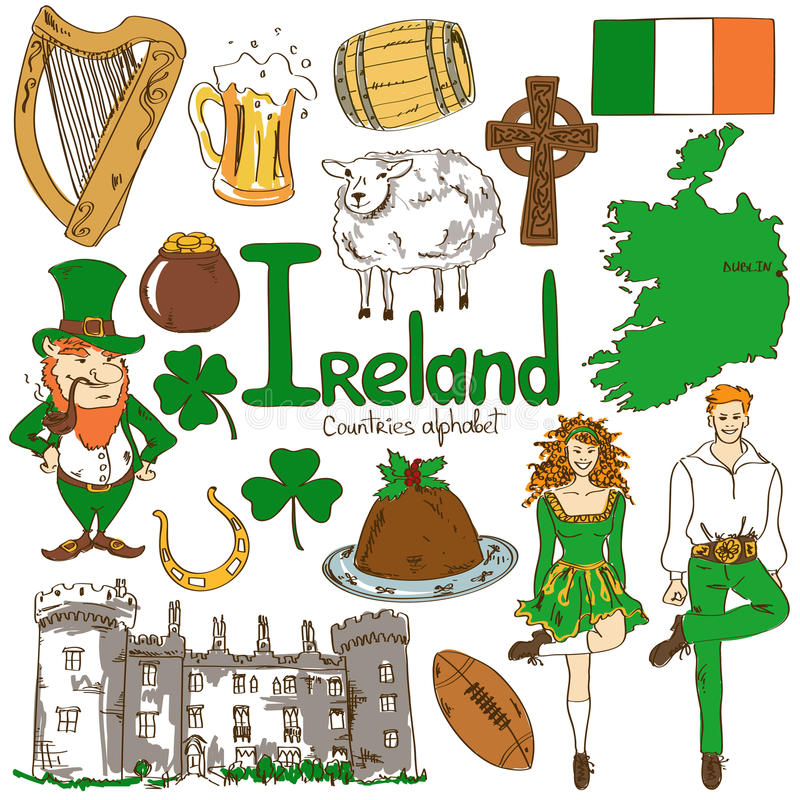 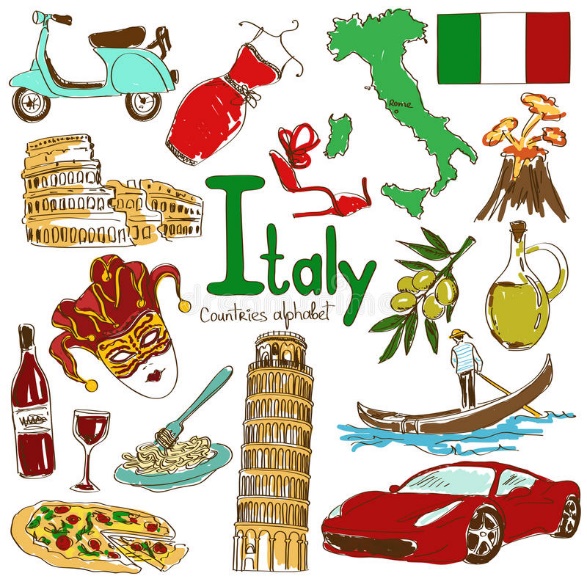 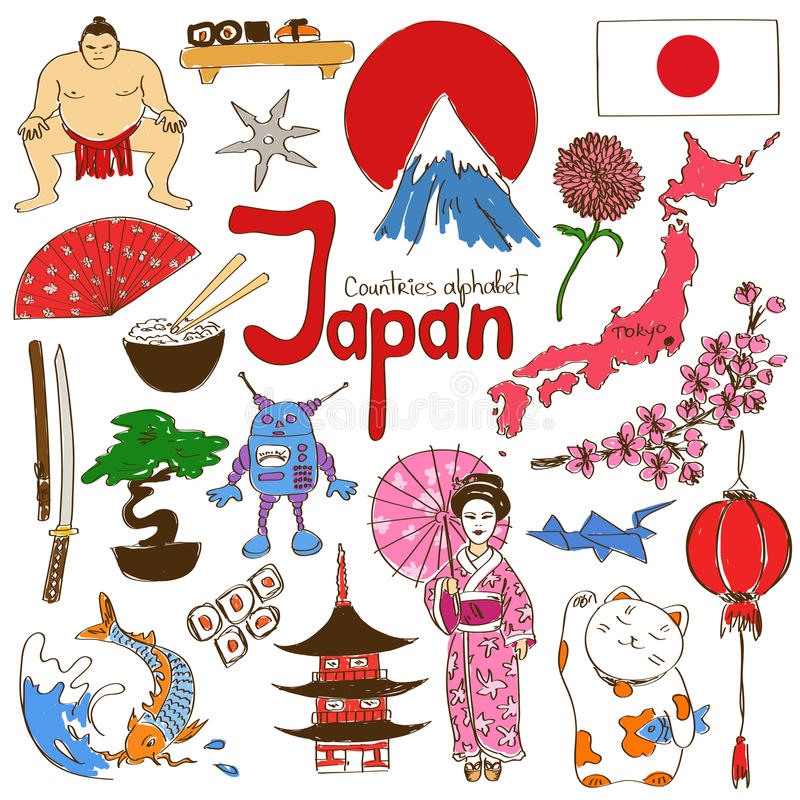 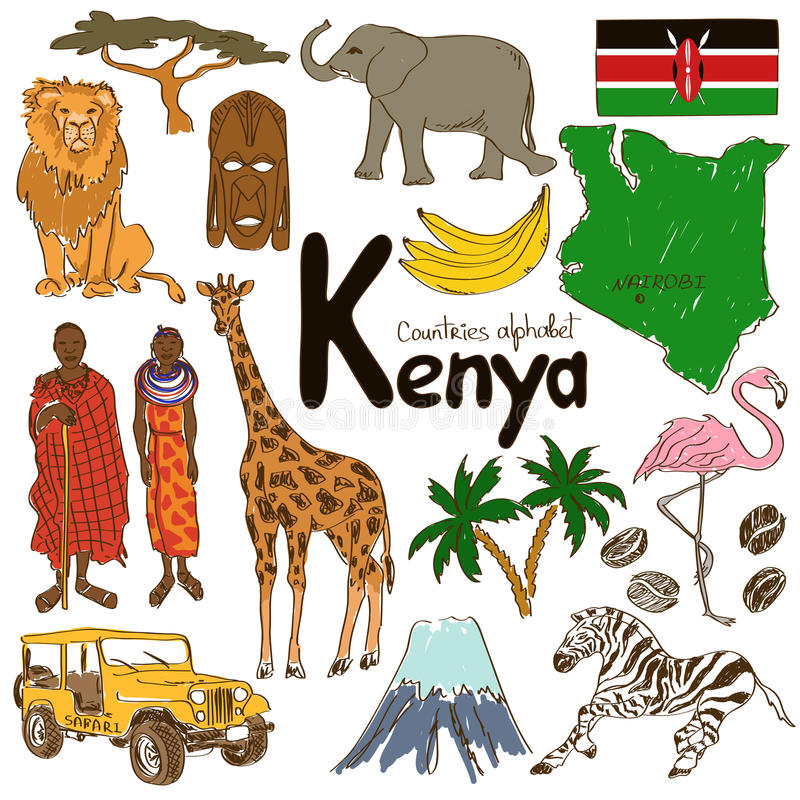 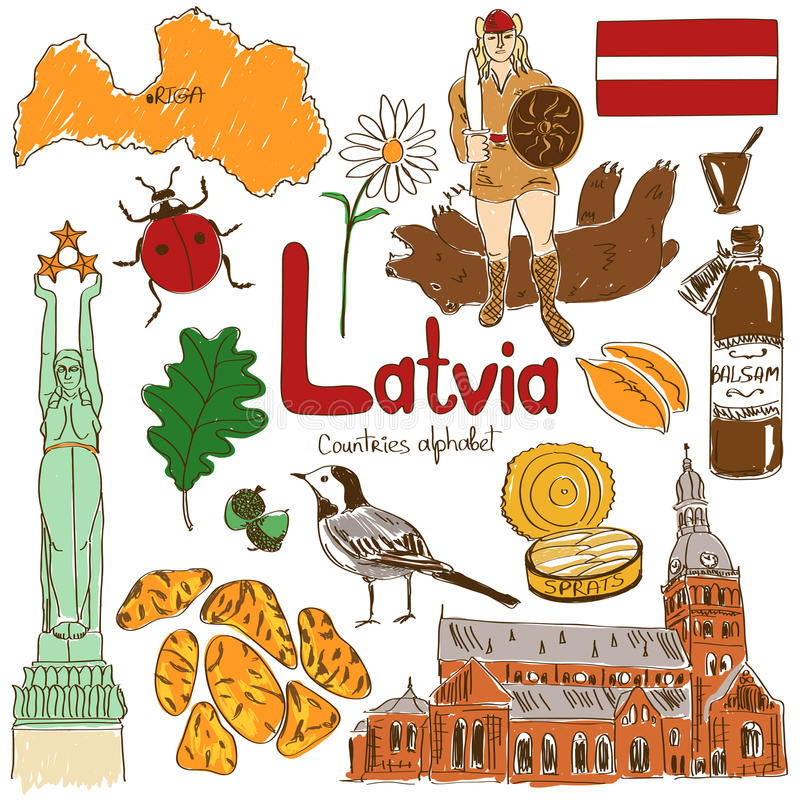 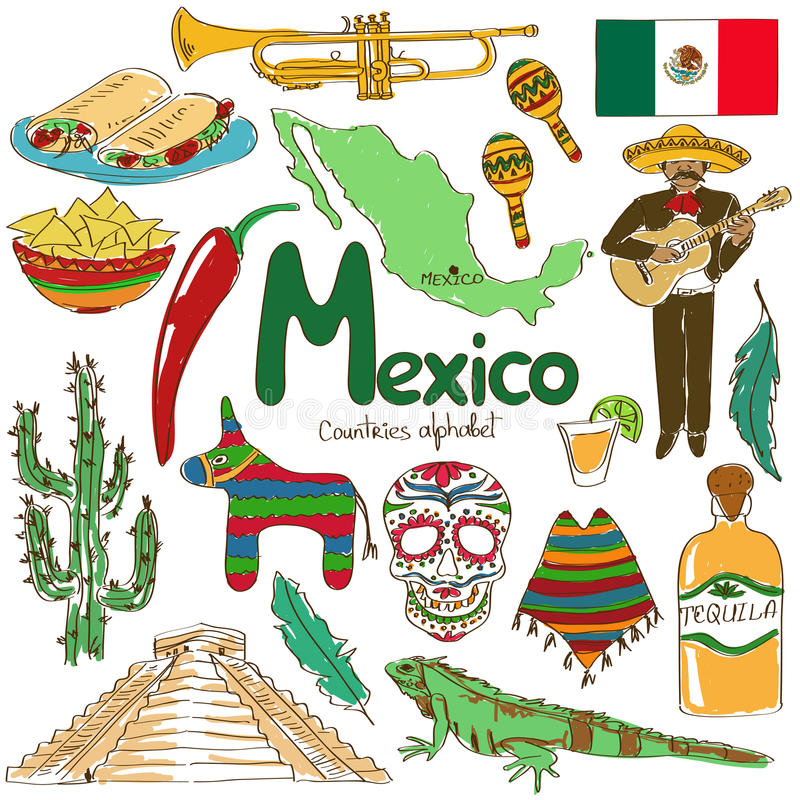 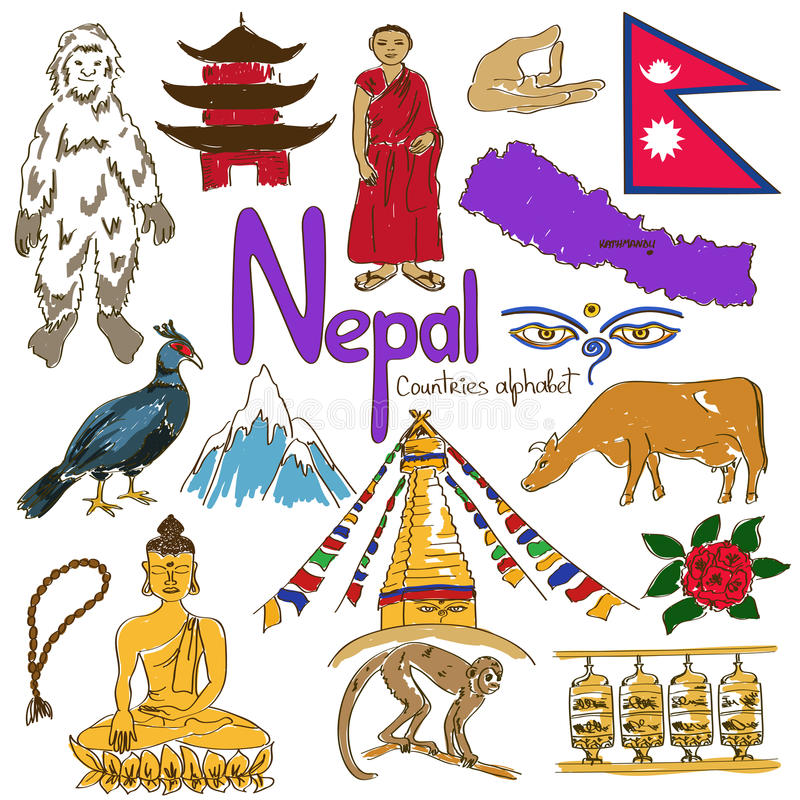 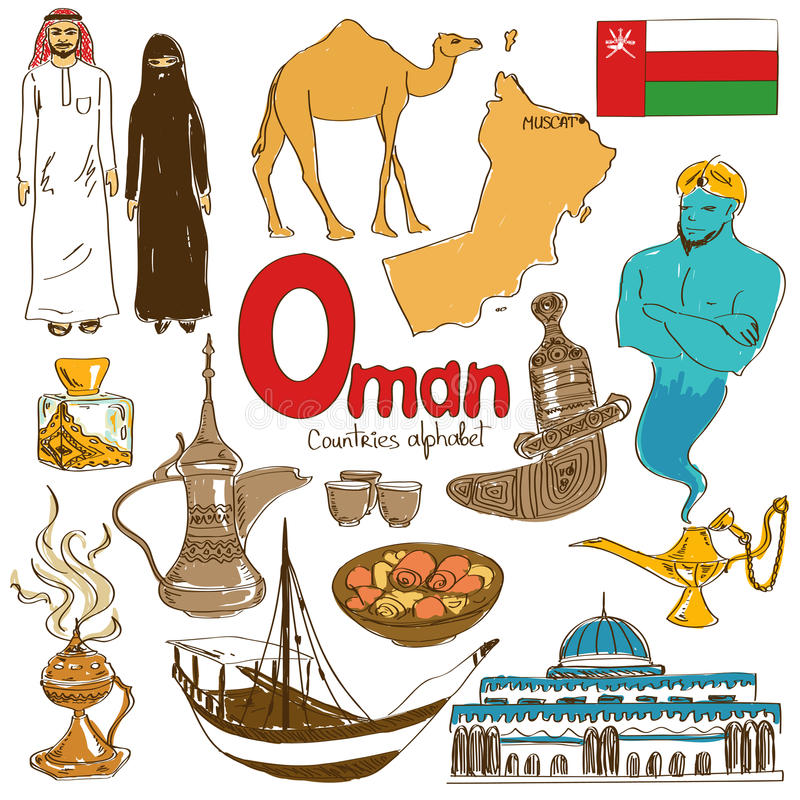 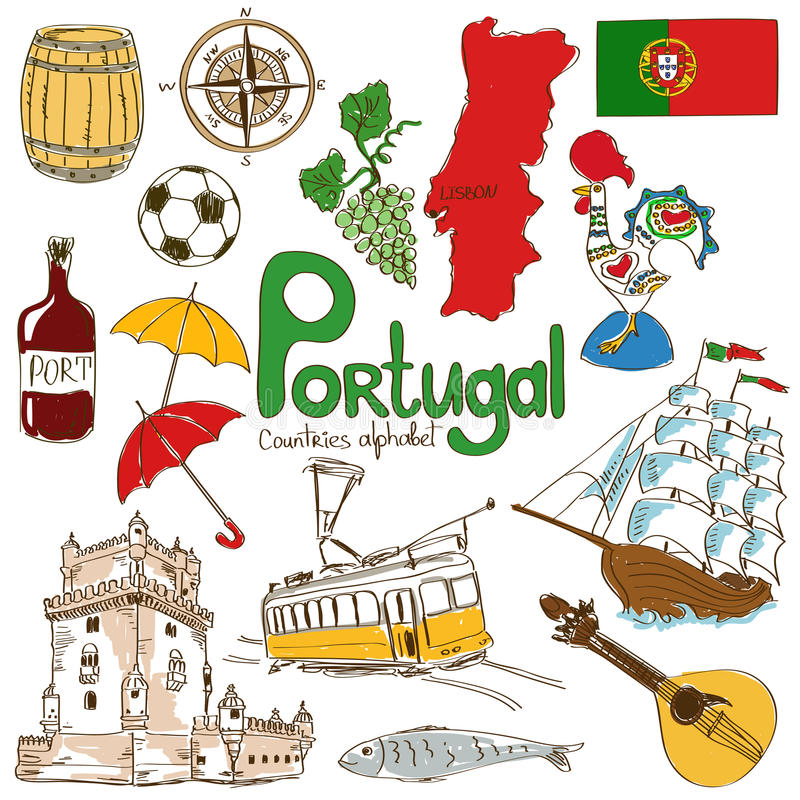 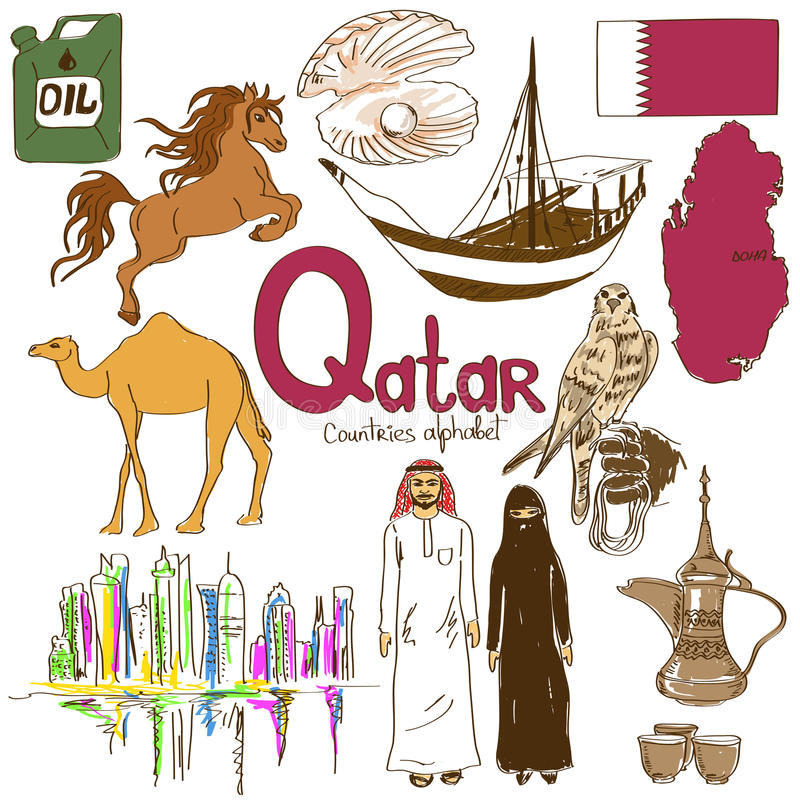 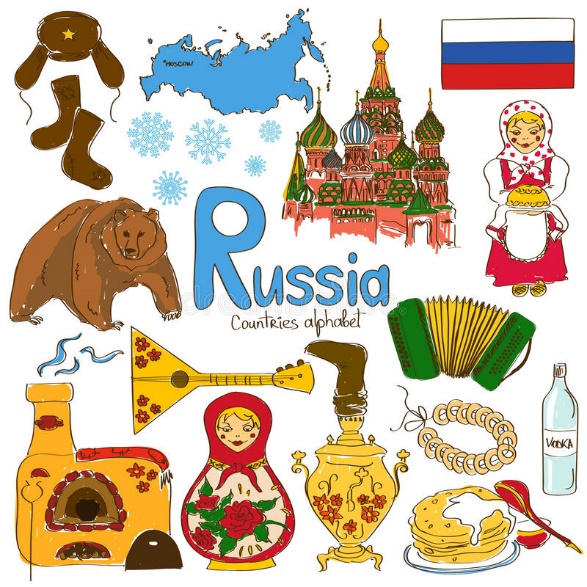 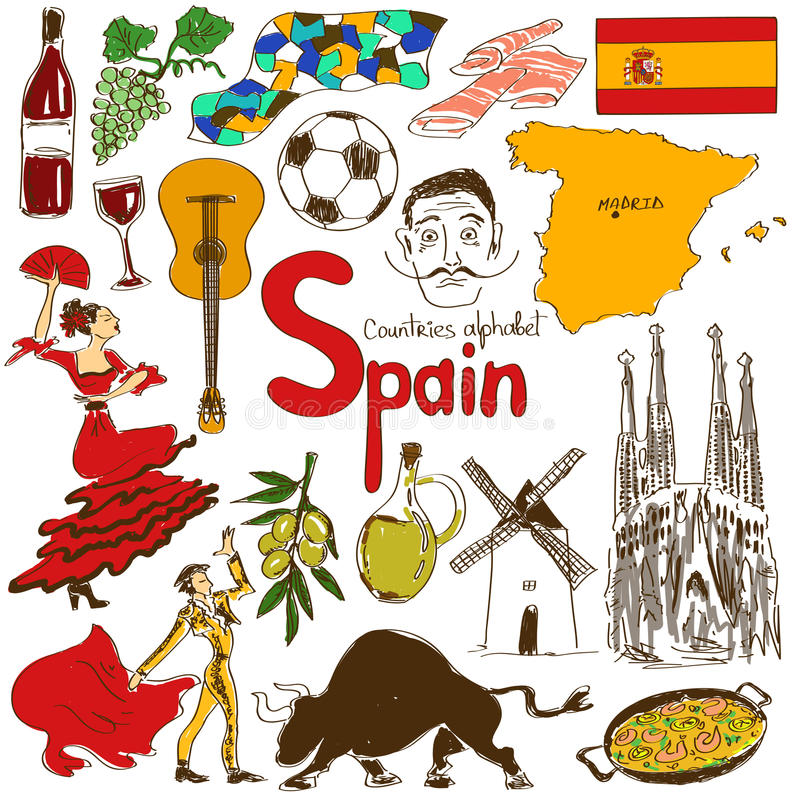 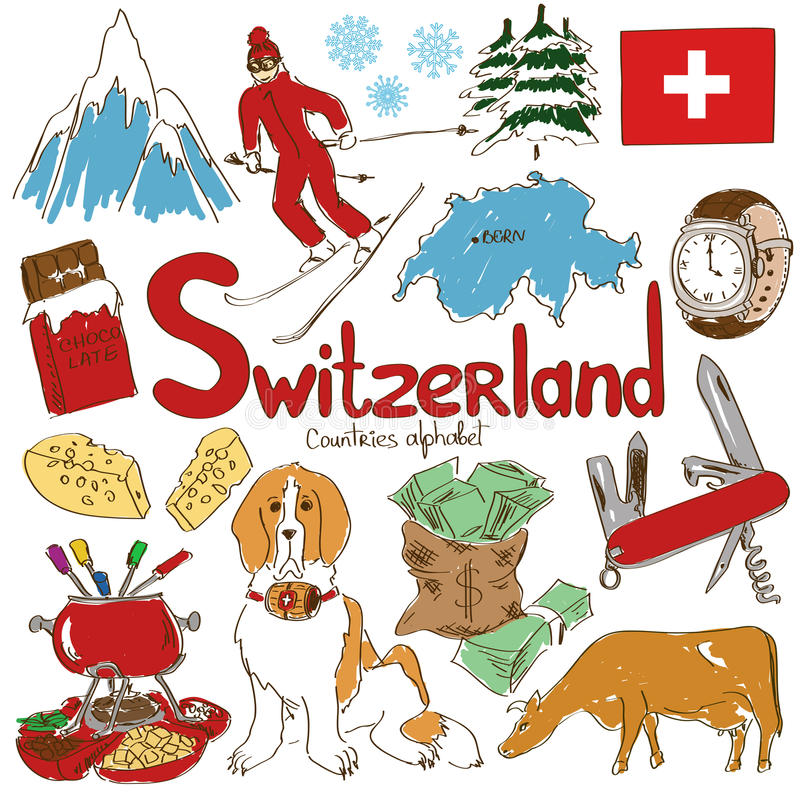 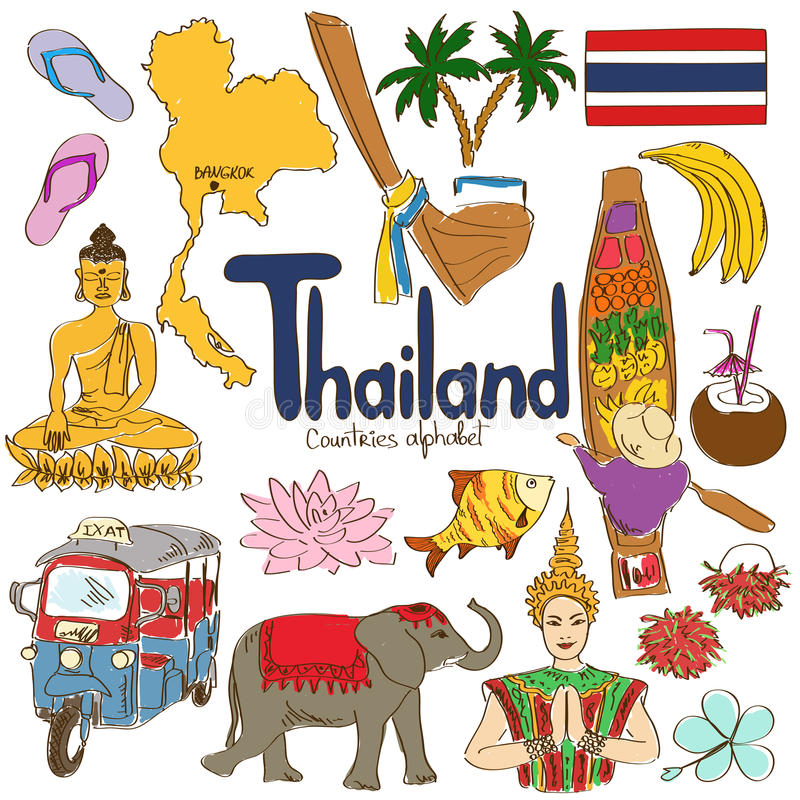 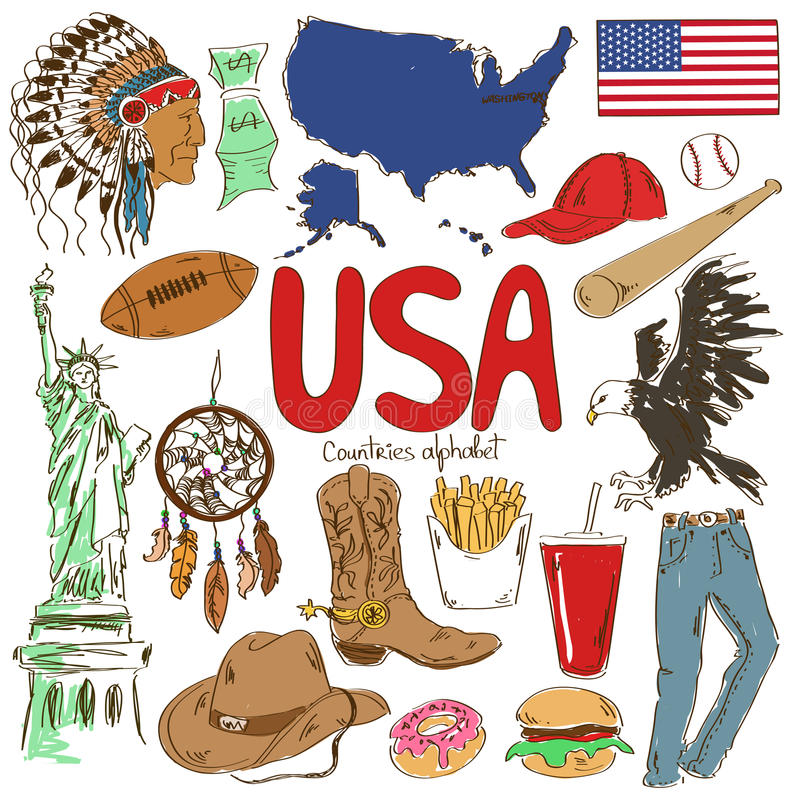 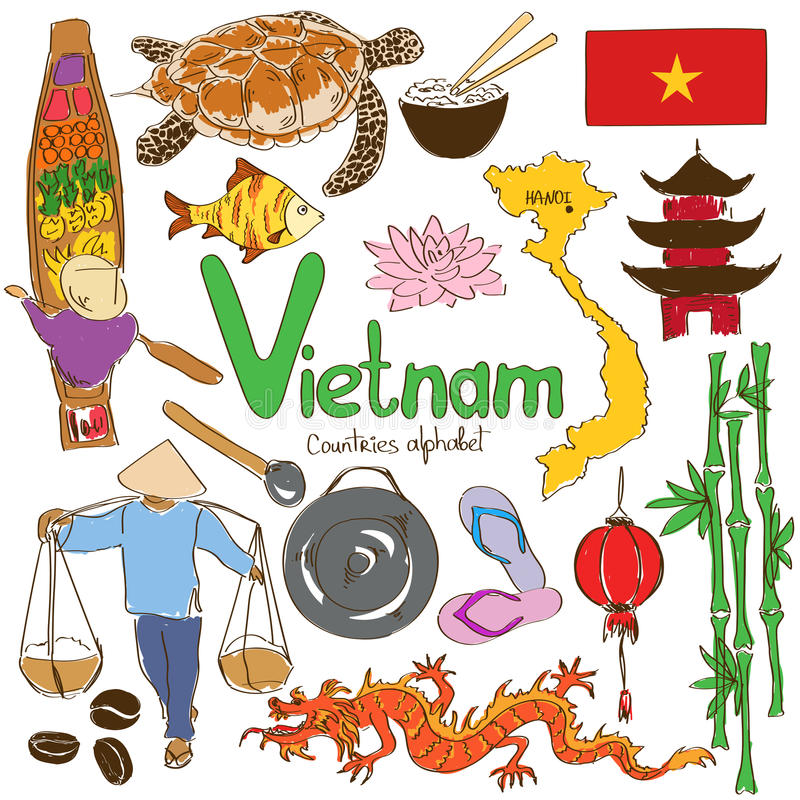 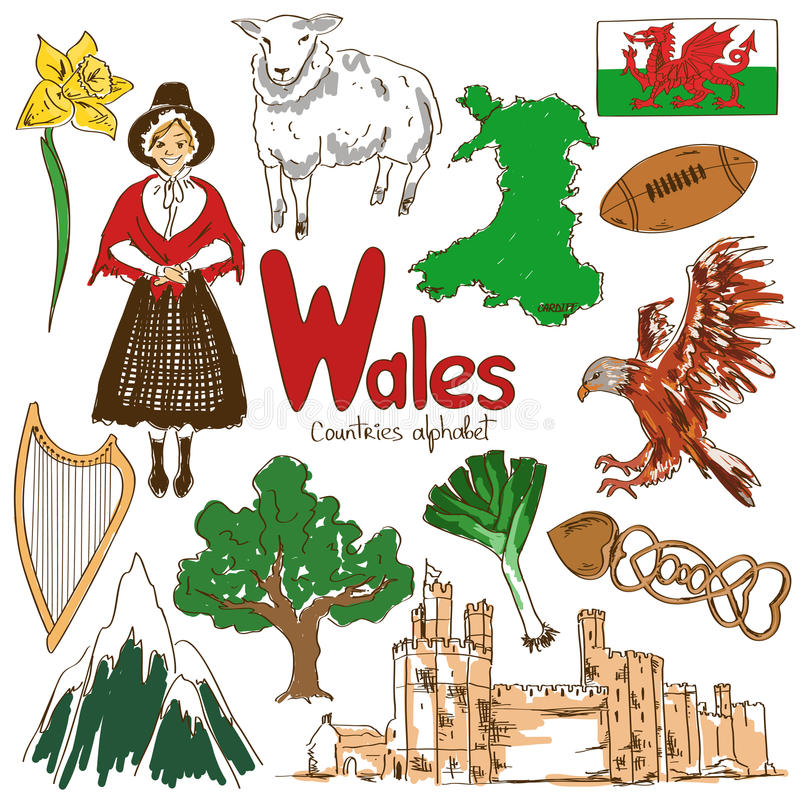 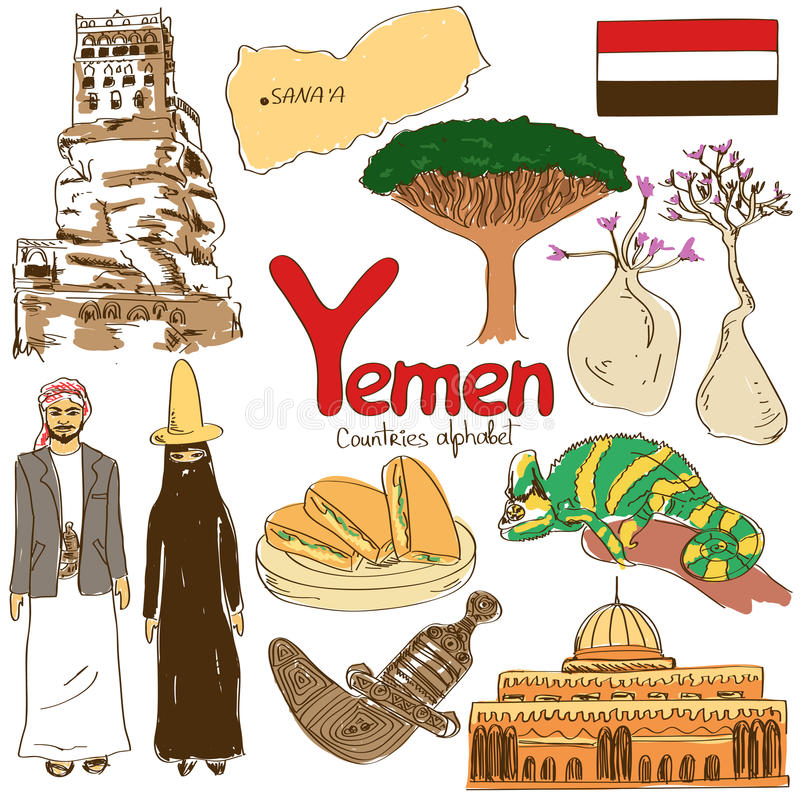 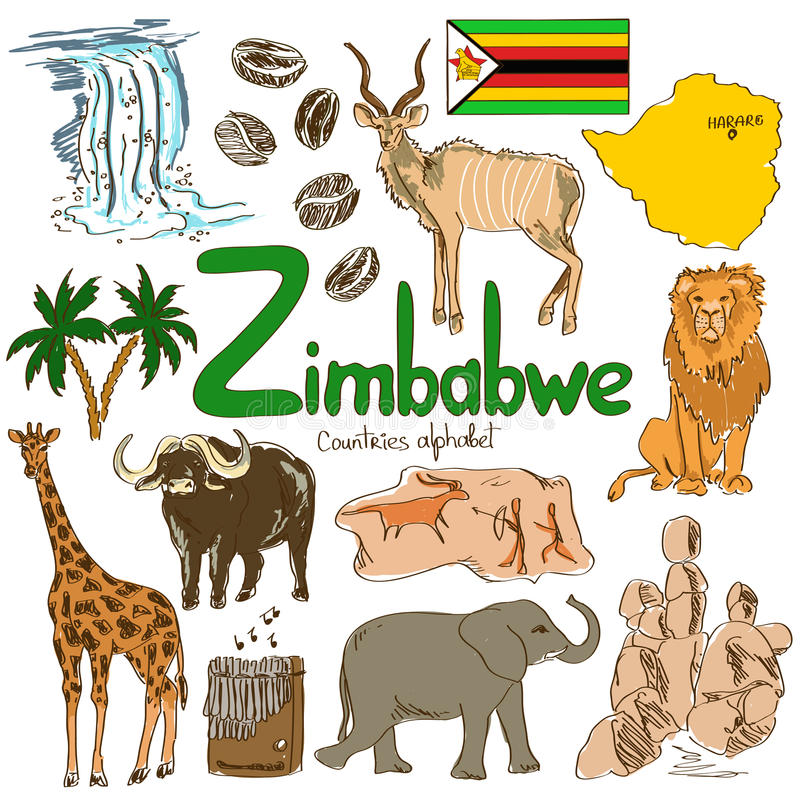 